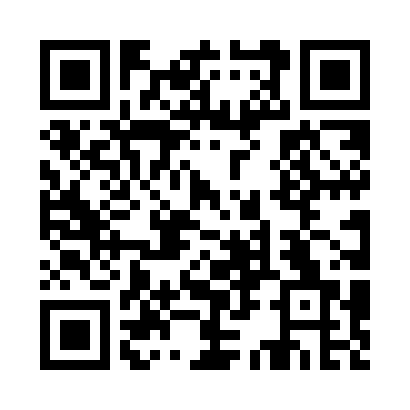 Prayer times for Platte, Minnesota, USAMon 1 Jul 2024 - Wed 31 Jul 2024High Latitude Method: Angle Based RulePrayer Calculation Method: Islamic Society of North AmericaAsar Calculation Method: ShafiPrayer times provided by https://www.salahtimes.comDateDayFajrSunriseDhuhrAsrMaghribIsha1Mon3:285:291:205:319:1111:122Tue3:295:301:215:319:1111:113Wed3:305:311:215:319:1011:114Thu3:315:311:215:319:1011:105Fri3:335:321:215:329:1011:096Sat3:345:331:215:329:0911:087Sun3:355:341:215:319:0911:078Mon3:365:341:225:319:0811:069Tue3:385:351:225:319:0811:0510Wed3:395:361:225:319:0711:0411Thu3:415:371:225:319:0711:0312Fri3:425:381:225:319:0611:0113Sat3:445:391:225:319:0511:0014Sun3:455:401:225:319:0510:5915Mon3:475:411:225:319:0410:5716Tue3:485:421:235:319:0310:5617Wed3:505:431:235:309:0210:5418Thu3:525:441:235:309:0110:5319Fri3:535:451:235:309:0010:5120Sat3:555:461:235:308:5910:5021Sun3:575:471:235:298:5810:4822Mon3:585:481:235:298:5710:4623Tue4:005:491:235:298:5610:4524Wed4:025:501:235:288:5510:4325Thu4:045:511:235:288:5410:4126Fri4:065:521:235:288:5310:3927Sat4:075:531:235:278:5210:3728Sun4:095:551:235:278:5110:3629Mon4:115:561:235:268:4910:3430Tue4:135:571:235:268:4810:3231Wed4:155:581:235:258:4710:30